Le cycle de la vie d’une grenouille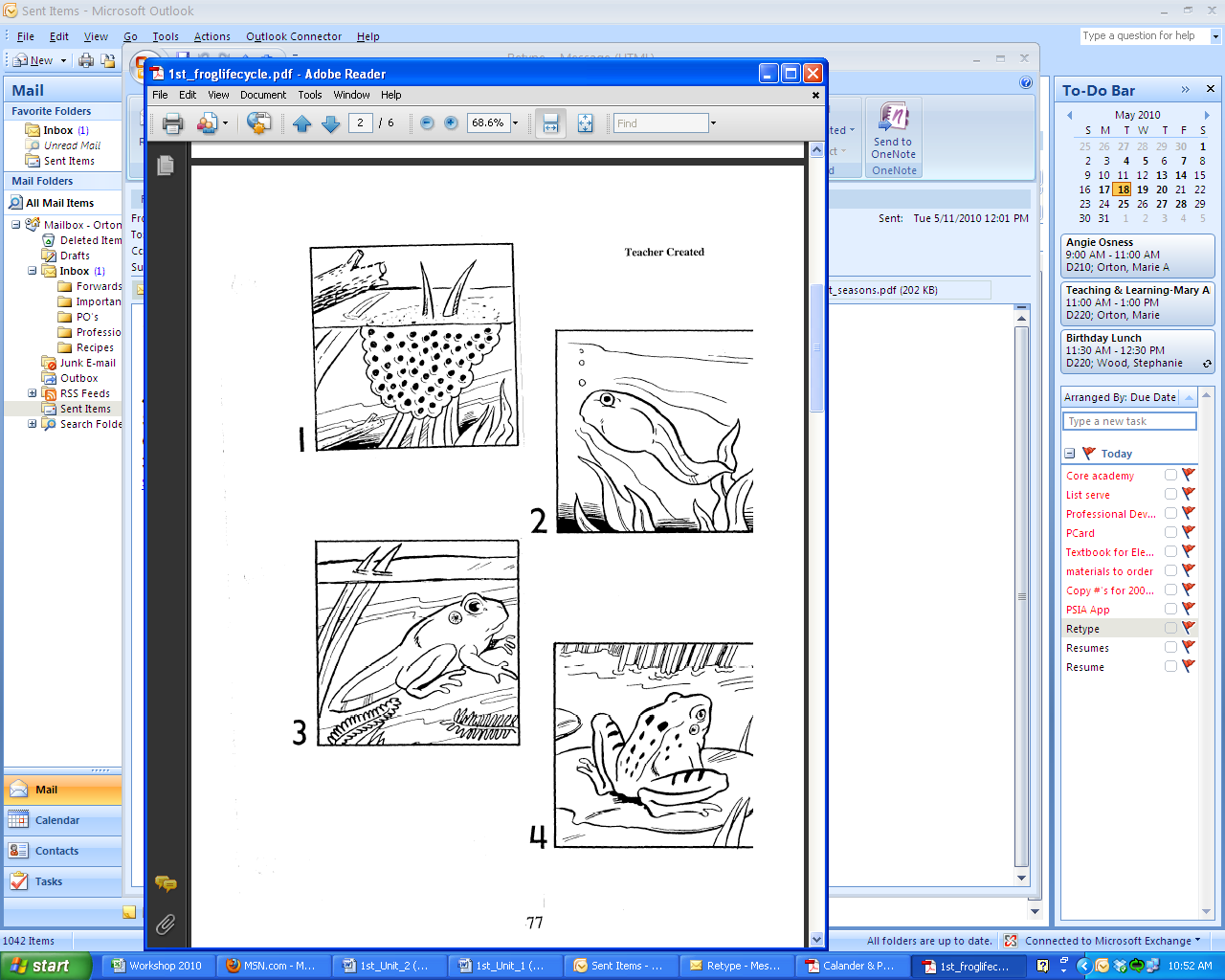 Grade 1DRAFTLesson:  Exploring the Life Cycle of Frogs - part 3Lesson:  Exploring the Life Cycle of Frogs - part 3Reference to English Interconnections LessonExploring the Life Cycle of Frogs and Butterflies p. 105Reference to English Interconnections LessonExploring the Life Cycle of Frogs and Butterflies p. 105Science Standard(s): Standard 4.2 Life ScienceScience Standard(s): Standard 4.2 Life ScienceScience Standard(s): Standard 4.2 Life ScienceScience Standard(s): Standard 4.2 Life ScienceScience Standard(s): Standard 4.2 Life ScienceContent Objective(s):Content Objective(s):Language Objective(s):Language Objective(s):Language Objective(s):Students will identify the needs of frogs through the sorting activity done in pairs.Je peux trier les choses dont les grenouilles ont besoin et n’ont pas besoin avec mon partenaire.Students will identify the needs of frogs through the sorting activity done in pairs.Je peux trier les choses dont les grenouilles ont besoin et n’ont pas besoin avec mon partenaire.Students will use the sentence frame ‘frogs need ____’ or ‘frogs don’t need ______’ during the sorting activity with a partner. Je peux dire que les grenouilles ont besoin de _____ ou que les grenouilles n’ont pas besoin de _____ en triant avec mon partenaire. Students will use the sentence frame ‘frogs need ____’ or ‘frogs don’t need ______’ during the sorting activity with a partner. Je peux dire que les grenouilles ont besoin de _____ ou que les grenouilles n’ont pas besoin de _____ en triant avec mon partenaire. Students will use the sentence frame ‘frogs need ____’ or ‘frogs don’t need ______’ during the sorting activity with a partner. Je peux dire que les grenouilles ont besoin de _____ ou que les grenouilles n’ont pas besoin de _____ en triant avec mon partenaire. Essential Questions:How do living things meet their needs in my neighborhood?Essential Questions:How do living things meet their needs in my neighborhood?Required Academic Vocabulary for Word Wall:Listen: grenouille, 1er, 2e, 3e, 4e Speak: Grenouilles, petites grenouillesRead: Write: Sentence Frames:Les grenouilles ont besoin de ___________.Les grenouilles n’ont pas besoin ___________.Required Academic Vocabulary for Word Wall:Listen: grenouille, 1er, 2e, 3e, 4e Speak: Grenouilles, petites grenouillesRead: Write: Sentence Frames:Les grenouilles ont besoin de ___________.Les grenouilles n’ont pas besoin ___________.Required Academic Vocabulary for Word Wall:Listen: grenouille, 1er, 2e, 3e, 4e Speak: Grenouilles, petites grenouillesRead: Write: Sentence Frames:Les grenouilles ont besoin de ___________.Les grenouilles n’ont pas besoin ___________.Materials:Pictures of the 4 stages in a frog lifecycle labeled egg, tadpole, froglet, frogPictures of things frogs need (air, water, food, sun)One set for every 2 studentsOne large set to use as a whole classPictures of things frogs don’t need (computer, bed, door)One set for every 2 studentsOne large set to use as a whole classMaterials:Pictures of the 4 stages in a frog lifecycle labeled egg, tadpole, froglet, frogPictures of things frogs need (air, water, food, sun)One set for every 2 studentsOne large set to use as a whole classPictures of things frogs don’t need (computer, bed, door)One set for every 2 studentsOne large set to use as a whole classAdditional Lesson Vocabulary:têtards, nagé, nourriture, pattes, amphibiens Review Vocabulary:œuf, eau, cycle de la vie, air, devient, soleil Additional Lesson Vocabulary:têtards, nagé, nourriture, pattes, amphibiens Review Vocabulary:œuf, eau, cycle de la vie, air, devient, soleil Additional Lesson Vocabulary:têtards, nagé, nourriture, pattes, amphibiens Review Vocabulary:œuf, eau, cycle de la vie, air, devient, soleil Lesson:  Lesson:  Lesson:  Lesson:  Instructional Time: Opening:  (3 minutes)Watch a video on the life cycle of a frog with the sound muted as teacher narrates the video using grade level appropriate language.http://www.teachertube.com/viewVideo.php?video_id=169622Introduction to New Material (Direct Instruction): (10 minutes)T: “La dernière fois nous avons étudié le cycle de la vie avec un papillon.  Aujourd’hui nous allons étudier le cycle de la vie d’une grenouille!  Quel bruit fait la grenouille?  Faisons-le ensemble!”S:  will make the sound of a frog, “ribbit, ribbit” with the teacher.T: “Le cycle de la vie d’une grenouille a 4 parties.  On le voit sur les 4 images au tableau. Pensez à la vidéo que nous venons juste de voir.   J’ai besoin de votre aide pour le mettre dans l’ordre.  Levez la main si vous savez quelle image vient en premier.”S:  will raise their hands.Choose one student to pick the picture they think will come first.  Let the students know if they are wrong or right.  When they are right move on to the next stage of the life cycle.T: “Très bien! L’œuf vient en 1er.  Dites à votre partenaire ‘l’œuf vient en 1er!’.”S:  will turn to their neighbor and tell them, “l’œuf vient en 1er.”T: “Ensuite qu’est-ce qui vient en 2e? Que se passe-t-il après l’œuf?  Montrez-moi la photo qui vient après l’œuf.”S:  will point at the picture that comes next.T: “D’abord on a l’œuf, et après c’est le têtard.  Le têtard ressemble un peu à un poisson.  Dites à votre partenaire que “le têtard vient en 2e.”S:  will tell their neighbor, “le têtard vient en 2e.”Point at the pictures as you say them.T: “En 1er c’est l’œuf, en 2e c’est le têtard, et qu’est-ce qui vient après? Qui est le 3e?  Est-ce que c’est la grenouille ou la petite grenouille?  Dites à votre partenaire.”S:  will turn to their neighbor and say “grenouille” or “petite grenouille”.T: “Quand je compte jusqu’à 3, je veux que tout le monde me dise ce qui vient ensuite.  1,2,3.S:  will say “la petite grenouille.”T:  “Vous avez raison, c’est la petite grenouille qui vient après.  En 1er c’est l’œuf, en 2e c’est le têtard, en 3e c’est la petite grenouille, et en 4e c’est  __________?  Qu’est-ce qui vient en dernier?”S: Will say “la grenouille.”T: “Vous avez raison! Le cycle de vie d’une grenouille consiste en 1er en un œuf, puis en 2e un têtard, puis en 3e une petite grenouille et finalement en 4e, une grenouille.”T: “Maintenant nous allons mimer les étapes.   En 1er – l’œuf, recroqueville-toi en une boule sur le sol, comme cela.T: “Je veux que tout le monde le fasse quand je dis 3.  1, 2, 3 œuf!S:  will curl up like a ball when the teacher says egg.T: “Très bien! C’était un œuf.  Maintenant faisons le têtard.  En 2e – Allongez-vous sur le côté comme cela et faites bouger votre corps comme un poisson. Comme cela.  T: “Quand je compte jusqu’à 3 et que je dos ‘têtard’ je veux voir tout le monde faire le têtard.  1, 2, 3 têtard.S:  will lay on their sides and moves like a tadpole.  T: “Très bon travail! C’est un têtard.  Ensuite c’est la petite grenouille.  C’est comme un bébé grenouille.  Est-ce que vous pensez que les bébés grenouilles peuvent sauter très haut?”S:  will respond.T: “Les petites grenouilles ne peuvent pas sauter très haut.  Elles peuvent seulement faire de petits sauts.En 3e – Faites des petits sauts au même endroit comme des petites grenouilles.T: “Quand je compte jusqu’à 3 et que je dis ‘petite grenouille’, je veux que vous fassiez des petits sauts au même endroit. 1, 2, 3 petite grenouille.”S:  will do small jumps in the same spot.T: “Avant de mimer les grenouilles, je veux qu’on pratique les 3 que nous avons déjà vus.  Quand je dis l’une des étapes du cycle de vie d’une grenouille, je veux que vous la mimiez.  Petite grenouille.S:  will make the action for froglet.T:  “œuf”S:  will make the action for egg.T:  “têtard”S:  will make the action for tadpole.T: “Vous êtes supers.  Vous vous êtes souvenu de tous les mimes pour chaque mot!  Le dernier est grenouille.  Les grenouilles peuvent sauter très haut.  En 4e – Sautez comme une grenouille.T: “Assurez-vous que lorsque vous sautez, vous sautiez comme cela, pour ne pas rentrer les uns dans les autres.  Quand je compte jusqu’à 3 et que je dis grenouille, je veux que vous sautiez tous comme une grenouille.  Si vous ne sautez pas correctement, vous allez devoir vous asseoir pour le reste de l’activité. 1, 2, 3 grenouille !S:  will jump around like a frog.  T: “Vous avez très bien sauté. Comme des grenouilles.  Continuons le jeu.  Quand je dis l’une des étapes de la vie d’une grenouille, je veux que vous la mimiez.  Ecoutez attentivement.Go through the stages of the life cycle of a frog at least 4 times each while the students make the actions for each stage.  T: “De quoi pensez-vous qu’un œuf, un têtard, une petite grenouille et une grenouille ont besoin? Je vais vous montrer des images et vous allez me dire si les grenouilles en ont besoin.  Si vous pensez que les grenouilles en ont besoin, je veux que vous bougiez votre tête de haut en bas.  Si vous pensez que les grenouilles n’en ont PAS besoin, je veux que vous bougiez votre tête de droite à gauche. Comme cela.  Essayons. Montrez-moi comment dire oui.”S: Students nod head.T: “Montrez-moi non.”S:  Students move their heads from right to left in a “no way” sign.T:   “Prêts! Commençons!  Ont-elles besoin d’un ordinateur?”S:  Show the sign for no.T: “Ont-elles besoin d’eau?” (Continue with the pictures, asking for the students’ response.)  Ont-elles besoin d’un sac à dos?  Ont-elles besoin d’une porte? Ont-elles besoin de nourriture ? Ont-elles besoin du soleil? Ont-elles besoin d’un lit ?  Ont-elles besoin d’air?” As you ask the questions separate the pictures into two groups – things the frog needs and thing the frog does not need.  T: “Donc ce groupe de photos sont les choses dont les grenouilles ont besoin, et ce groupe de photos sont les choses dont les grenouilles n’ont pas besoin.”Guided Practice:  (10 minutes)Teacher Does:T: “Maintenant c’est à votre tour.  Avec votre partenaire, vous allez trier ces photos en groupes.  L’un des groupes sera les choses dont les grenouilles ont besoin, et l’autre sera les choses dont elles n’ont pas besoin.  Comme cela. Est-ce que les grenouilles ont besoin d’un ordinateur?  Levez ou baissez les pouces.S:  will show thumbs down.T: “Vous avez raison, les grenouilles n’ont pas besoin d’ordinateur.  Mettons cette photo dans le groupe “pas besoin”.  Et l’eau? Est-ce que les grenouilles ont besoin d’eau?  Baissez ou levez les pouces.”S:  will show thumbs up.T: “Oui les grenouilles ont besoin d’eau. Répétez avec moi « les grenouilles ont besoin d’eau.”S:  will say with the teacher, “les grenouilles ont besoin d’eau.”T: “Très bien, maintenant vous allez faire cela avec votre partenaire.  N’oubliez pas de dire “les grenouilles ont besoin de ___________’ ou ‘les grenouilles n’ont pas besoin de ________’.”Have sentence frames posted on the board so the students can refer to them.  Teacher Does with Student:T: “J’ai besoin que quelqu’un vienne pour m’aider.”Choose a student to demonstrate activity.T: “Choisis l’une des images.  Dis-moi si les grenouilles en ont besoin ou n’en ont pas besoin.”S: Will choose a picture and say “Les grenouilles ont besoin de ________” or “les grenouilles n’ont pas besoin de _________.”T: “Merci, tu peux t’asseoir.”Two Students Do:T: “Maintenant j’ai besoin de deux élèves pour montrer comme faire cette activité à tour de rôle.”Choose two students to come up and demonstrate the activity.  Focus on taking turns and say the sentence frame.T: “L’élève #1 tu vas commencer en choisissant une image et en disant ‘Les grenouilles ont besoin de _________.”  S: Student #1 will choose a picture and say, “Les grenouilles ont besoin de _______” or “les grenouilles n’ont pas besoin de _______.”T: “Très bien, maintenant changez de rôle.”S: Student #2 will choose a picture and say, “les grenouilles ont besoin de ____” or “les grenouilles n’ont pas besoin de _____.”All Students Do:T: “Très bien, je vois que vous êtes tous prêts pour commencer. “Separate the students into groups of 2, pass out the pictures and let them begin.Walk around the classroom and make sure the students are staying on task.  Closing:  (5 minutes)T: “J’ai mélangé toutes les images de nouveau et j’ai besoin de votre aide pour les trier de nouveau en 2 groupes.  Les choses dont les grenouilles ont besoin et les choses dont les grenouilles n’ont pas besoin.”Go through all the pictures again and focus on saying with the students, ‘les grenouilles ont besoin de_______’ or ‘les grenouilles n’ont pas besoin de __________.’T:   “Finalement, quand je dirai l’une des étapes du cycle de la vie d’une grenouille, je veux que vous la mimiez.  Grenouille, têtard, œuf, petite grenouille.Do this activity at least 4-5 more times. Opening:  (3 minutes)Watch a video on the life cycle of a frog with the sound muted as teacher narrates the video using grade level appropriate language.http://www.teachertube.com/viewVideo.php?video_id=169622Introduction to New Material (Direct Instruction): (10 minutes)T: “La dernière fois nous avons étudié le cycle de la vie avec un papillon.  Aujourd’hui nous allons étudier le cycle de la vie d’une grenouille!  Quel bruit fait la grenouille?  Faisons-le ensemble!”S:  will make the sound of a frog, “ribbit, ribbit” with the teacher.T: “Le cycle de la vie d’une grenouille a 4 parties.  On le voit sur les 4 images au tableau. Pensez à la vidéo que nous venons juste de voir.   J’ai besoin de votre aide pour le mettre dans l’ordre.  Levez la main si vous savez quelle image vient en premier.”S:  will raise their hands.Choose one student to pick the picture they think will come first.  Let the students know if they are wrong or right.  When they are right move on to the next stage of the life cycle.T: “Très bien! L’œuf vient en 1er.  Dites à votre partenaire ‘l’œuf vient en 1er!’.”S:  will turn to their neighbor and tell them, “l’œuf vient en 1er.”T: “Ensuite qu’est-ce qui vient en 2e? Que se passe-t-il après l’œuf?  Montrez-moi la photo qui vient après l’œuf.”S:  will point at the picture that comes next.T: “D’abord on a l’œuf, et après c’est le têtard.  Le têtard ressemble un peu à un poisson.  Dites à votre partenaire que “le têtard vient en 2e.”S:  will tell their neighbor, “le têtard vient en 2e.”Point at the pictures as you say them.T: “En 1er c’est l’œuf, en 2e c’est le têtard, et qu’est-ce qui vient après? Qui est le 3e?  Est-ce que c’est la grenouille ou la petite grenouille?  Dites à votre partenaire.”S:  will turn to their neighbor and say “grenouille” or “petite grenouille”.T: “Quand je compte jusqu’à 3, je veux que tout le monde me dise ce qui vient ensuite.  1,2,3.S:  will say “la petite grenouille.”T:  “Vous avez raison, c’est la petite grenouille qui vient après.  En 1er c’est l’œuf, en 2e c’est le têtard, en 3e c’est la petite grenouille, et en 4e c’est  __________?  Qu’est-ce qui vient en dernier?”S: Will say “la grenouille.”T: “Vous avez raison! Le cycle de vie d’une grenouille consiste en 1er en un œuf, puis en 2e un têtard, puis en 3e une petite grenouille et finalement en 4e, une grenouille.”T: “Maintenant nous allons mimer les étapes.   En 1er – l’œuf, recroqueville-toi en une boule sur le sol, comme cela.T: “Je veux que tout le monde le fasse quand je dis 3.  1, 2, 3 œuf!S:  will curl up like a ball when the teacher says egg.T: “Très bien! C’était un œuf.  Maintenant faisons le têtard.  En 2e – Allongez-vous sur le côté comme cela et faites bouger votre corps comme un poisson. Comme cela.  T: “Quand je compte jusqu’à 3 et que je dos ‘têtard’ je veux voir tout le monde faire le têtard.  1, 2, 3 têtard.S:  will lay on their sides and moves like a tadpole.  T: “Très bon travail! C’est un têtard.  Ensuite c’est la petite grenouille.  C’est comme un bébé grenouille.  Est-ce que vous pensez que les bébés grenouilles peuvent sauter très haut?”S:  will respond.T: “Les petites grenouilles ne peuvent pas sauter très haut.  Elles peuvent seulement faire de petits sauts.En 3e – Faites des petits sauts au même endroit comme des petites grenouilles.T: “Quand je compte jusqu’à 3 et que je dis ‘petite grenouille’, je veux que vous fassiez des petits sauts au même endroit. 1, 2, 3 petite grenouille.”S:  will do small jumps in the same spot.T: “Avant de mimer les grenouilles, je veux qu’on pratique les 3 que nous avons déjà vus.  Quand je dis l’une des étapes du cycle de vie d’une grenouille, je veux que vous la mimiez.  Petite grenouille.S:  will make the action for froglet.T:  “œuf”S:  will make the action for egg.T:  “têtard”S:  will make the action for tadpole.T: “Vous êtes supers.  Vous vous êtes souvenu de tous les mimes pour chaque mot!  Le dernier est grenouille.  Les grenouilles peuvent sauter très haut.  En 4e – Sautez comme une grenouille.T: “Assurez-vous que lorsque vous sautez, vous sautiez comme cela, pour ne pas rentrer les uns dans les autres.  Quand je compte jusqu’à 3 et que je dis grenouille, je veux que vous sautiez tous comme une grenouille.  Si vous ne sautez pas correctement, vous allez devoir vous asseoir pour le reste de l’activité. 1, 2, 3 grenouille !S:  will jump around like a frog.  T: “Vous avez très bien sauté. Comme des grenouilles.  Continuons le jeu.  Quand je dis l’une des étapes de la vie d’une grenouille, je veux que vous la mimiez.  Ecoutez attentivement.Go through the stages of the life cycle of a frog at least 4 times each while the students make the actions for each stage.  T: “De quoi pensez-vous qu’un œuf, un têtard, une petite grenouille et une grenouille ont besoin? Je vais vous montrer des images et vous allez me dire si les grenouilles en ont besoin.  Si vous pensez que les grenouilles en ont besoin, je veux que vous bougiez votre tête de haut en bas.  Si vous pensez que les grenouilles n’en ont PAS besoin, je veux que vous bougiez votre tête de droite à gauche. Comme cela.  Essayons. Montrez-moi comment dire oui.”S: Students nod head.T: “Montrez-moi non.”S:  Students move their heads from right to left in a “no way” sign.T:   “Prêts! Commençons!  Ont-elles besoin d’un ordinateur?”S:  Show the sign for no.T: “Ont-elles besoin d’eau?” (Continue with the pictures, asking for the students’ response.)  Ont-elles besoin d’un sac à dos?  Ont-elles besoin d’une porte? Ont-elles besoin de nourriture ? Ont-elles besoin du soleil? Ont-elles besoin d’un lit ?  Ont-elles besoin d’air?” As you ask the questions separate the pictures into two groups – things the frog needs and thing the frog does not need.  T: “Donc ce groupe de photos sont les choses dont les grenouilles ont besoin, et ce groupe de photos sont les choses dont les grenouilles n’ont pas besoin.”Guided Practice:  (10 minutes)Teacher Does:T: “Maintenant c’est à votre tour.  Avec votre partenaire, vous allez trier ces photos en groupes.  L’un des groupes sera les choses dont les grenouilles ont besoin, et l’autre sera les choses dont elles n’ont pas besoin.  Comme cela. Est-ce que les grenouilles ont besoin d’un ordinateur?  Levez ou baissez les pouces.S:  will show thumbs down.T: “Vous avez raison, les grenouilles n’ont pas besoin d’ordinateur.  Mettons cette photo dans le groupe “pas besoin”.  Et l’eau? Est-ce que les grenouilles ont besoin d’eau?  Baissez ou levez les pouces.”S:  will show thumbs up.T: “Oui les grenouilles ont besoin d’eau. Répétez avec moi « les grenouilles ont besoin d’eau.”S:  will say with the teacher, “les grenouilles ont besoin d’eau.”T: “Très bien, maintenant vous allez faire cela avec votre partenaire.  N’oubliez pas de dire “les grenouilles ont besoin de ___________’ ou ‘les grenouilles n’ont pas besoin de ________’.”Have sentence frames posted on the board so the students can refer to them.  Teacher Does with Student:T: “J’ai besoin que quelqu’un vienne pour m’aider.”Choose a student to demonstrate activity.T: “Choisis l’une des images.  Dis-moi si les grenouilles en ont besoin ou n’en ont pas besoin.”S: Will choose a picture and say “Les grenouilles ont besoin de ________” or “les grenouilles n’ont pas besoin de _________.”T: “Merci, tu peux t’asseoir.”Two Students Do:T: “Maintenant j’ai besoin de deux élèves pour montrer comme faire cette activité à tour de rôle.”Choose two students to come up and demonstrate the activity.  Focus on taking turns and say the sentence frame.T: “L’élève #1 tu vas commencer en choisissant une image et en disant ‘Les grenouilles ont besoin de _________.”  S: Student #1 will choose a picture and say, “Les grenouilles ont besoin de _______” or “les grenouilles n’ont pas besoin de _______.”T: “Très bien, maintenant changez de rôle.”S: Student #2 will choose a picture and say, “les grenouilles ont besoin de ____” or “les grenouilles n’ont pas besoin de _____.”All Students Do:T: “Très bien, je vois que vous êtes tous prêts pour commencer. “Separate the students into groups of 2, pass out the pictures and let them begin.Walk around the classroom and make sure the students are staying on task.  Closing:  (5 minutes)T: “J’ai mélangé toutes les images de nouveau et j’ai besoin de votre aide pour les trier de nouveau en 2 groupes.  Les choses dont les grenouilles ont besoin et les choses dont les grenouilles n’ont pas besoin.”Go through all the pictures again and focus on saying with the students, ‘les grenouilles ont besoin de_______’ or ‘les grenouilles n’ont pas besoin de __________.’T:   “Finalement, quand je dirai l’une des étapes du cycle de la vie d’une grenouille, je veux que vous la mimiez.  Grenouille, têtard, œuf, petite grenouille.Do this activity at least 4-5 more times. Opening:  (3 minutes)Watch a video on the life cycle of a frog with the sound muted as teacher narrates the video using grade level appropriate language.http://www.teachertube.com/viewVideo.php?video_id=169622Introduction to New Material (Direct Instruction): (10 minutes)T: “La dernière fois nous avons étudié le cycle de la vie avec un papillon.  Aujourd’hui nous allons étudier le cycle de la vie d’une grenouille!  Quel bruit fait la grenouille?  Faisons-le ensemble!”S:  will make the sound of a frog, “ribbit, ribbit” with the teacher.T: “Le cycle de la vie d’une grenouille a 4 parties.  On le voit sur les 4 images au tableau. Pensez à la vidéo que nous venons juste de voir.   J’ai besoin de votre aide pour le mettre dans l’ordre.  Levez la main si vous savez quelle image vient en premier.”S:  will raise their hands.Choose one student to pick the picture they think will come first.  Let the students know if they are wrong or right.  When they are right move on to the next stage of the life cycle.T: “Très bien! L’œuf vient en 1er.  Dites à votre partenaire ‘l’œuf vient en 1er!’.”S:  will turn to their neighbor and tell them, “l’œuf vient en 1er.”T: “Ensuite qu’est-ce qui vient en 2e? Que se passe-t-il après l’œuf?  Montrez-moi la photo qui vient après l’œuf.”S:  will point at the picture that comes next.T: “D’abord on a l’œuf, et après c’est le têtard.  Le têtard ressemble un peu à un poisson.  Dites à votre partenaire que “le têtard vient en 2e.”S:  will tell their neighbor, “le têtard vient en 2e.”Point at the pictures as you say them.T: “En 1er c’est l’œuf, en 2e c’est le têtard, et qu’est-ce qui vient après? Qui est le 3e?  Est-ce que c’est la grenouille ou la petite grenouille?  Dites à votre partenaire.”S:  will turn to their neighbor and say “grenouille” or “petite grenouille”.T: “Quand je compte jusqu’à 3, je veux que tout le monde me dise ce qui vient ensuite.  1,2,3.S:  will say “la petite grenouille.”T:  “Vous avez raison, c’est la petite grenouille qui vient après.  En 1er c’est l’œuf, en 2e c’est le têtard, en 3e c’est la petite grenouille, et en 4e c’est  __________?  Qu’est-ce qui vient en dernier?”S: Will say “la grenouille.”T: “Vous avez raison! Le cycle de vie d’une grenouille consiste en 1er en un œuf, puis en 2e un têtard, puis en 3e une petite grenouille et finalement en 4e, une grenouille.”T: “Maintenant nous allons mimer les étapes.   En 1er – l’œuf, recroqueville-toi en une boule sur le sol, comme cela.T: “Je veux que tout le monde le fasse quand je dis 3.  1, 2, 3 œuf!S:  will curl up like a ball when the teacher says egg.T: “Très bien! C’était un œuf.  Maintenant faisons le têtard.  En 2e – Allongez-vous sur le côté comme cela et faites bouger votre corps comme un poisson. Comme cela.  T: “Quand je compte jusqu’à 3 et que je dos ‘têtard’ je veux voir tout le monde faire le têtard.  1, 2, 3 têtard.S:  will lay on their sides and moves like a tadpole.  T: “Très bon travail! C’est un têtard.  Ensuite c’est la petite grenouille.  C’est comme un bébé grenouille.  Est-ce que vous pensez que les bébés grenouilles peuvent sauter très haut?”S:  will respond.T: “Les petites grenouilles ne peuvent pas sauter très haut.  Elles peuvent seulement faire de petits sauts.En 3e – Faites des petits sauts au même endroit comme des petites grenouilles.T: “Quand je compte jusqu’à 3 et que je dis ‘petite grenouille’, je veux que vous fassiez des petits sauts au même endroit. 1, 2, 3 petite grenouille.”S:  will do small jumps in the same spot.T: “Avant de mimer les grenouilles, je veux qu’on pratique les 3 que nous avons déjà vus.  Quand je dis l’une des étapes du cycle de vie d’une grenouille, je veux que vous la mimiez.  Petite grenouille.S:  will make the action for froglet.T:  “œuf”S:  will make the action for egg.T:  “têtard”S:  will make the action for tadpole.T: “Vous êtes supers.  Vous vous êtes souvenu de tous les mimes pour chaque mot!  Le dernier est grenouille.  Les grenouilles peuvent sauter très haut.  En 4e – Sautez comme une grenouille.T: “Assurez-vous que lorsque vous sautez, vous sautiez comme cela, pour ne pas rentrer les uns dans les autres.  Quand je compte jusqu’à 3 et que je dis grenouille, je veux que vous sautiez tous comme une grenouille.  Si vous ne sautez pas correctement, vous allez devoir vous asseoir pour le reste de l’activité. 1, 2, 3 grenouille !S:  will jump around like a frog.  T: “Vous avez très bien sauté. Comme des grenouilles.  Continuons le jeu.  Quand je dis l’une des étapes de la vie d’une grenouille, je veux que vous la mimiez.  Ecoutez attentivement.Go through the stages of the life cycle of a frog at least 4 times each while the students make the actions for each stage.  T: “De quoi pensez-vous qu’un œuf, un têtard, une petite grenouille et une grenouille ont besoin? Je vais vous montrer des images et vous allez me dire si les grenouilles en ont besoin.  Si vous pensez que les grenouilles en ont besoin, je veux que vous bougiez votre tête de haut en bas.  Si vous pensez que les grenouilles n’en ont PAS besoin, je veux que vous bougiez votre tête de droite à gauche. Comme cela.  Essayons. Montrez-moi comment dire oui.”S: Students nod head.T: “Montrez-moi non.”S:  Students move their heads from right to left in a “no way” sign.T:   “Prêts! Commençons!  Ont-elles besoin d’un ordinateur?”S:  Show the sign for no.T: “Ont-elles besoin d’eau?” (Continue with the pictures, asking for the students’ response.)  Ont-elles besoin d’un sac à dos?  Ont-elles besoin d’une porte? Ont-elles besoin de nourriture ? Ont-elles besoin du soleil? Ont-elles besoin d’un lit ?  Ont-elles besoin d’air?” As you ask the questions separate the pictures into two groups – things the frog needs and thing the frog does not need.  T: “Donc ce groupe de photos sont les choses dont les grenouilles ont besoin, et ce groupe de photos sont les choses dont les grenouilles n’ont pas besoin.”Guided Practice:  (10 minutes)Teacher Does:T: “Maintenant c’est à votre tour.  Avec votre partenaire, vous allez trier ces photos en groupes.  L’un des groupes sera les choses dont les grenouilles ont besoin, et l’autre sera les choses dont elles n’ont pas besoin.  Comme cela. Est-ce que les grenouilles ont besoin d’un ordinateur?  Levez ou baissez les pouces.S:  will show thumbs down.T: “Vous avez raison, les grenouilles n’ont pas besoin d’ordinateur.  Mettons cette photo dans le groupe “pas besoin”.  Et l’eau? Est-ce que les grenouilles ont besoin d’eau?  Baissez ou levez les pouces.”S:  will show thumbs up.T: “Oui les grenouilles ont besoin d’eau. Répétez avec moi « les grenouilles ont besoin d’eau.”S:  will say with the teacher, “les grenouilles ont besoin d’eau.”T: “Très bien, maintenant vous allez faire cela avec votre partenaire.  N’oubliez pas de dire “les grenouilles ont besoin de ___________’ ou ‘les grenouilles n’ont pas besoin de ________’.”Have sentence frames posted on the board so the students can refer to them.  Teacher Does with Student:T: “J’ai besoin que quelqu’un vienne pour m’aider.”Choose a student to demonstrate activity.T: “Choisis l’une des images.  Dis-moi si les grenouilles en ont besoin ou n’en ont pas besoin.”S: Will choose a picture and say “Les grenouilles ont besoin de ________” or “les grenouilles n’ont pas besoin de _________.”T: “Merci, tu peux t’asseoir.”Two Students Do:T: “Maintenant j’ai besoin de deux élèves pour montrer comme faire cette activité à tour de rôle.”Choose two students to come up and demonstrate the activity.  Focus on taking turns and say the sentence frame.T: “L’élève #1 tu vas commencer en choisissant une image et en disant ‘Les grenouilles ont besoin de _________.”  S: Student #1 will choose a picture and say, “Les grenouilles ont besoin de _______” or “les grenouilles n’ont pas besoin de _______.”T: “Très bien, maintenant changez de rôle.”S: Student #2 will choose a picture and say, “les grenouilles ont besoin de ____” or “les grenouilles n’ont pas besoin de _____.”All Students Do:T: “Très bien, je vois que vous êtes tous prêts pour commencer. “Separate the students into groups of 2, pass out the pictures and let them begin.Walk around the classroom and make sure the students are staying on task.  Closing:  (5 minutes)T: “J’ai mélangé toutes les images de nouveau et j’ai besoin de votre aide pour les trier de nouveau en 2 groupes.  Les choses dont les grenouilles ont besoin et les choses dont les grenouilles n’ont pas besoin.”Go through all the pictures again and focus on saying with the students, ‘les grenouilles ont besoin de_______’ or ‘les grenouilles n’ont pas besoin de __________.’T:   “Finalement, quand je dirai l’une des étapes du cycle de la vie d’une grenouille, je veux que vous la mimiez.  Grenouille, têtard, œuf, petite grenouille.Do this activity at least 4-5 more times. Opening:  (3 minutes)Watch a video on the life cycle of a frog with the sound muted as teacher narrates the video using grade level appropriate language.http://www.teachertube.com/viewVideo.php?video_id=169622Introduction to New Material (Direct Instruction): (10 minutes)T: “La dernière fois nous avons étudié le cycle de la vie avec un papillon.  Aujourd’hui nous allons étudier le cycle de la vie d’une grenouille!  Quel bruit fait la grenouille?  Faisons-le ensemble!”S:  will make the sound of a frog, “ribbit, ribbit” with the teacher.T: “Le cycle de la vie d’une grenouille a 4 parties.  On le voit sur les 4 images au tableau. Pensez à la vidéo que nous venons juste de voir.   J’ai besoin de votre aide pour le mettre dans l’ordre.  Levez la main si vous savez quelle image vient en premier.”S:  will raise their hands.Choose one student to pick the picture they think will come first.  Let the students know if they are wrong or right.  When they are right move on to the next stage of the life cycle.T: “Très bien! L’œuf vient en 1er.  Dites à votre partenaire ‘l’œuf vient en 1er!’.”S:  will turn to their neighbor and tell them, “l’œuf vient en 1er.”T: “Ensuite qu’est-ce qui vient en 2e? Que se passe-t-il après l’œuf?  Montrez-moi la photo qui vient après l’œuf.”S:  will point at the picture that comes next.T: “D’abord on a l’œuf, et après c’est le têtard.  Le têtard ressemble un peu à un poisson.  Dites à votre partenaire que “le têtard vient en 2e.”S:  will tell their neighbor, “le têtard vient en 2e.”Point at the pictures as you say them.T: “En 1er c’est l’œuf, en 2e c’est le têtard, et qu’est-ce qui vient après? Qui est le 3e?  Est-ce que c’est la grenouille ou la petite grenouille?  Dites à votre partenaire.”S:  will turn to their neighbor and say “grenouille” or “petite grenouille”.T: “Quand je compte jusqu’à 3, je veux que tout le monde me dise ce qui vient ensuite.  1,2,3.S:  will say “la petite grenouille.”T:  “Vous avez raison, c’est la petite grenouille qui vient après.  En 1er c’est l’œuf, en 2e c’est le têtard, en 3e c’est la petite grenouille, et en 4e c’est  __________?  Qu’est-ce qui vient en dernier?”S: Will say “la grenouille.”T: “Vous avez raison! Le cycle de vie d’une grenouille consiste en 1er en un œuf, puis en 2e un têtard, puis en 3e une petite grenouille et finalement en 4e, une grenouille.”T: “Maintenant nous allons mimer les étapes.   En 1er – l’œuf, recroqueville-toi en une boule sur le sol, comme cela.T: “Je veux que tout le monde le fasse quand je dis 3.  1, 2, 3 œuf!S:  will curl up like a ball when the teacher says egg.T: “Très bien! C’était un œuf.  Maintenant faisons le têtard.  En 2e – Allongez-vous sur le côté comme cela et faites bouger votre corps comme un poisson. Comme cela.  T: “Quand je compte jusqu’à 3 et que je dos ‘têtard’ je veux voir tout le monde faire le têtard.  1, 2, 3 têtard.S:  will lay on their sides and moves like a tadpole.  T: “Très bon travail! C’est un têtard.  Ensuite c’est la petite grenouille.  C’est comme un bébé grenouille.  Est-ce que vous pensez que les bébés grenouilles peuvent sauter très haut?”S:  will respond.T: “Les petites grenouilles ne peuvent pas sauter très haut.  Elles peuvent seulement faire de petits sauts.En 3e – Faites des petits sauts au même endroit comme des petites grenouilles.T: “Quand je compte jusqu’à 3 et que je dis ‘petite grenouille’, je veux que vous fassiez des petits sauts au même endroit. 1, 2, 3 petite grenouille.”S:  will do small jumps in the same spot.T: “Avant de mimer les grenouilles, je veux qu’on pratique les 3 que nous avons déjà vus.  Quand je dis l’une des étapes du cycle de vie d’une grenouille, je veux que vous la mimiez.  Petite grenouille.S:  will make the action for froglet.T:  “œuf”S:  will make the action for egg.T:  “têtard”S:  will make the action for tadpole.T: “Vous êtes supers.  Vous vous êtes souvenu de tous les mimes pour chaque mot!  Le dernier est grenouille.  Les grenouilles peuvent sauter très haut.  En 4e – Sautez comme une grenouille.T: “Assurez-vous que lorsque vous sautez, vous sautiez comme cela, pour ne pas rentrer les uns dans les autres.  Quand je compte jusqu’à 3 et que je dis grenouille, je veux que vous sautiez tous comme une grenouille.  Si vous ne sautez pas correctement, vous allez devoir vous asseoir pour le reste de l’activité. 1, 2, 3 grenouille !S:  will jump around like a frog.  T: “Vous avez très bien sauté. Comme des grenouilles.  Continuons le jeu.  Quand je dis l’une des étapes de la vie d’une grenouille, je veux que vous la mimiez.  Ecoutez attentivement.Go through the stages of the life cycle of a frog at least 4 times each while the students make the actions for each stage.  T: “De quoi pensez-vous qu’un œuf, un têtard, une petite grenouille et une grenouille ont besoin? Je vais vous montrer des images et vous allez me dire si les grenouilles en ont besoin.  Si vous pensez que les grenouilles en ont besoin, je veux que vous bougiez votre tête de haut en bas.  Si vous pensez que les grenouilles n’en ont PAS besoin, je veux que vous bougiez votre tête de droite à gauche. Comme cela.  Essayons. Montrez-moi comment dire oui.”S: Students nod head.T: “Montrez-moi non.”S:  Students move their heads from right to left in a “no way” sign.T:   “Prêts! Commençons!  Ont-elles besoin d’un ordinateur?”S:  Show the sign for no.T: “Ont-elles besoin d’eau?” (Continue with the pictures, asking for the students’ response.)  Ont-elles besoin d’un sac à dos?  Ont-elles besoin d’une porte? Ont-elles besoin de nourriture ? Ont-elles besoin du soleil? Ont-elles besoin d’un lit ?  Ont-elles besoin d’air?” As you ask the questions separate the pictures into two groups – things the frog needs and thing the frog does not need.  T: “Donc ce groupe de photos sont les choses dont les grenouilles ont besoin, et ce groupe de photos sont les choses dont les grenouilles n’ont pas besoin.”Guided Practice:  (10 minutes)Teacher Does:T: “Maintenant c’est à votre tour.  Avec votre partenaire, vous allez trier ces photos en groupes.  L’un des groupes sera les choses dont les grenouilles ont besoin, et l’autre sera les choses dont elles n’ont pas besoin.  Comme cela. Est-ce que les grenouilles ont besoin d’un ordinateur?  Levez ou baissez les pouces.S:  will show thumbs down.T: “Vous avez raison, les grenouilles n’ont pas besoin d’ordinateur.  Mettons cette photo dans le groupe “pas besoin”.  Et l’eau? Est-ce que les grenouilles ont besoin d’eau?  Baissez ou levez les pouces.”S:  will show thumbs up.T: “Oui les grenouilles ont besoin d’eau. Répétez avec moi « les grenouilles ont besoin d’eau.”S:  will say with the teacher, “les grenouilles ont besoin d’eau.”T: “Très bien, maintenant vous allez faire cela avec votre partenaire.  N’oubliez pas de dire “les grenouilles ont besoin de ___________’ ou ‘les grenouilles n’ont pas besoin de ________’.”Have sentence frames posted on the board so the students can refer to them.  Teacher Does with Student:T: “J’ai besoin que quelqu’un vienne pour m’aider.”Choose a student to demonstrate activity.T: “Choisis l’une des images.  Dis-moi si les grenouilles en ont besoin ou n’en ont pas besoin.”S: Will choose a picture and say “Les grenouilles ont besoin de ________” or “les grenouilles n’ont pas besoin de _________.”T: “Merci, tu peux t’asseoir.”Two Students Do:T: “Maintenant j’ai besoin de deux élèves pour montrer comme faire cette activité à tour de rôle.”Choose two students to come up and demonstrate the activity.  Focus on taking turns and say the sentence frame.T: “L’élève #1 tu vas commencer en choisissant une image et en disant ‘Les grenouilles ont besoin de _________.”  S: Student #1 will choose a picture and say, “Les grenouilles ont besoin de _______” or “les grenouilles n’ont pas besoin de _______.”T: “Très bien, maintenant changez de rôle.”S: Student #2 will choose a picture and say, “les grenouilles ont besoin de ____” or “les grenouilles n’ont pas besoin de _____.”All Students Do:T: “Très bien, je vois que vous êtes tous prêts pour commencer. “Separate the students into groups of 2, pass out the pictures and let them begin.Walk around the classroom and make sure the students are staying on task.  Closing:  (5 minutes)T: “J’ai mélangé toutes les images de nouveau et j’ai besoin de votre aide pour les trier de nouveau en 2 groupes.  Les choses dont les grenouilles ont besoin et les choses dont les grenouilles n’ont pas besoin.”Go through all the pictures again and focus on saying with the students, ‘les grenouilles ont besoin de_______’ or ‘les grenouilles n’ont pas besoin de __________.’T:   “Finalement, quand je dirai l’une des étapes du cycle de la vie d’une grenouille, je veux que vous la mimiez.  Grenouille, têtard, œuf, petite grenouille.Do this activity at least 4-5 more times. Opening:  (3 minutes)Watch a video on the life cycle of a frog with the sound muted as teacher narrates the video using grade level appropriate language.http://www.teachertube.com/viewVideo.php?video_id=169622Introduction to New Material (Direct Instruction): (10 minutes)T: “La dernière fois nous avons étudié le cycle de la vie avec un papillon.  Aujourd’hui nous allons étudier le cycle de la vie d’une grenouille!  Quel bruit fait la grenouille?  Faisons-le ensemble!”S:  will make the sound of a frog, “ribbit, ribbit” with the teacher.T: “Le cycle de la vie d’une grenouille a 4 parties.  On le voit sur les 4 images au tableau. Pensez à la vidéo que nous venons juste de voir.   J’ai besoin de votre aide pour le mettre dans l’ordre.  Levez la main si vous savez quelle image vient en premier.”S:  will raise their hands.Choose one student to pick the picture they think will come first.  Let the students know if they are wrong or right.  When they are right move on to the next stage of the life cycle.T: “Très bien! L’œuf vient en 1er.  Dites à votre partenaire ‘l’œuf vient en 1er!’.”S:  will turn to their neighbor and tell them, “l’œuf vient en 1er.”T: “Ensuite qu’est-ce qui vient en 2e? Que se passe-t-il après l’œuf?  Montrez-moi la photo qui vient après l’œuf.”S:  will point at the picture that comes next.T: “D’abord on a l’œuf, et après c’est le têtard.  Le têtard ressemble un peu à un poisson.  Dites à votre partenaire que “le têtard vient en 2e.”S:  will tell their neighbor, “le têtard vient en 2e.”Point at the pictures as you say them.T: “En 1er c’est l’œuf, en 2e c’est le têtard, et qu’est-ce qui vient après? Qui est le 3e?  Est-ce que c’est la grenouille ou la petite grenouille?  Dites à votre partenaire.”S:  will turn to their neighbor and say “grenouille” or “petite grenouille”.T: “Quand je compte jusqu’à 3, je veux que tout le monde me dise ce qui vient ensuite.  1,2,3.S:  will say “la petite grenouille.”T:  “Vous avez raison, c’est la petite grenouille qui vient après.  En 1er c’est l’œuf, en 2e c’est le têtard, en 3e c’est la petite grenouille, et en 4e c’est  __________?  Qu’est-ce qui vient en dernier?”S: Will say “la grenouille.”T: “Vous avez raison! Le cycle de vie d’une grenouille consiste en 1er en un œuf, puis en 2e un têtard, puis en 3e une petite grenouille et finalement en 4e, une grenouille.”T: “Maintenant nous allons mimer les étapes.   En 1er – l’œuf, recroqueville-toi en une boule sur le sol, comme cela.T: “Je veux que tout le monde le fasse quand je dis 3.  1, 2, 3 œuf!S:  will curl up like a ball when the teacher says egg.T: “Très bien! C’était un œuf.  Maintenant faisons le têtard.  En 2e – Allongez-vous sur le côté comme cela et faites bouger votre corps comme un poisson. Comme cela.  T: “Quand je compte jusqu’à 3 et que je dos ‘têtard’ je veux voir tout le monde faire le têtard.  1, 2, 3 têtard.S:  will lay on their sides and moves like a tadpole.  T: “Très bon travail! C’est un têtard.  Ensuite c’est la petite grenouille.  C’est comme un bébé grenouille.  Est-ce que vous pensez que les bébés grenouilles peuvent sauter très haut?”S:  will respond.T: “Les petites grenouilles ne peuvent pas sauter très haut.  Elles peuvent seulement faire de petits sauts.En 3e – Faites des petits sauts au même endroit comme des petites grenouilles.T: “Quand je compte jusqu’à 3 et que je dis ‘petite grenouille’, je veux que vous fassiez des petits sauts au même endroit. 1, 2, 3 petite grenouille.”S:  will do small jumps in the same spot.T: “Avant de mimer les grenouilles, je veux qu’on pratique les 3 que nous avons déjà vus.  Quand je dis l’une des étapes du cycle de vie d’une grenouille, je veux que vous la mimiez.  Petite grenouille.S:  will make the action for froglet.T:  “œuf”S:  will make the action for egg.T:  “têtard”S:  will make the action for tadpole.T: “Vous êtes supers.  Vous vous êtes souvenu de tous les mimes pour chaque mot!  Le dernier est grenouille.  Les grenouilles peuvent sauter très haut.  En 4e – Sautez comme une grenouille.T: “Assurez-vous que lorsque vous sautez, vous sautiez comme cela, pour ne pas rentrer les uns dans les autres.  Quand je compte jusqu’à 3 et que je dis grenouille, je veux que vous sautiez tous comme une grenouille.  Si vous ne sautez pas correctement, vous allez devoir vous asseoir pour le reste de l’activité. 1, 2, 3 grenouille !S:  will jump around like a frog.  T: “Vous avez très bien sauté. Comme des grenouilles.  Continuons le jeu.  Quand je dis l’une des étapes de la vie d’une grenouille, je veux que vous la mimiez.  Ecoutez attentivement.Go through the stages of the life cycle of a frog at least 4 times each while the students make the actions for each stage.  T: “De quoi pensez-vous qu’un œuf, un têtard, une petite grenouille et une grenouille ont besoin? Je vais vous montrer des images et vous allez me dire si les grenouilles en ont besoin.  Si vous pensez que les grenouilles en ont besoin, je veux que vous bougiez votre tête de haut en bas.  Si vous pensez que les grenouilles n’en ont PAS besoin, je veux que vous bougiez votre tête de droite à gauche. Comme cela.  Essayons. Montrez-moi comment dire oui.”S: Students nod head.T: “Montrez-moi non.”S:  Students move their heads from right to left in a “no way” sign.T:   “Prêts! Commençons!  Ont-elles besoin d’un ordinateur?”S:  Show the sign for no.T: “Ont-elles besoin d’eau?” (Continue with the pictures, asking for the students’ response.)  Ont-elles besoin d’un sac à dos?  Ont-elles besoin d’une porte? Ont-elles besoin de nourriture ? Ont-elles besoin du soleil? Ont-elles besoin d’un lit ?  Ont-elles besoin d’air?” As you ask the questions separate the pictures into two groups – things the frog needs and thing the frog does not need.  T: “Donc ce groupe de photos sont les choses dont les grenouilles ont besoin, et ce groupe de photos sont les choses dont les grenouilles n’ont pas besoin.”Guided Practice:  (10 minutes)Teacher Does:T: “Maintenant c’est à votre tour.  Avec votre partenaire, vous allez trier ces photos en groupes.  L’un des groupes sera les choses dont les grenouilles ont besoin, et l’autre sera les choses dont elles n’ont pas besoin.  Comme cela. Est-ce que les grenouilles ont besoin d’un ordinateur?  Levez ou baissez les pouces.S:  will show thumbs down.T: “Vous avez raison, les grenouilles n’ont pas besoin d’ordinateur.  Mettons cette photo dans le groupe “pas besoin”.  Et l’eau? Est-ce que les grenouilles ont besoin d’eau?  Baissez ou levez les pouces.”S:  will show thumbs up.T: “Oui les grenouilles ont besoin d’eau. Répétez avec moi « les grenouilles ont besoin d’eau.”S:  will say with the teacher, “les grenouilles ont besoin d’eau.”T: “Très bien, maintenant vous allez faire cela avec votre partenaire.  N’oubliez pas de dire “les grenouilles ont besoin de ___________’ ou ‘les grenouilles n’ont pas besoin de ________’.”Have sentence frames posted on the board so the students can refer to them.  Teacher Does with Student:T: “J’ai besoin que quelqu’un vienne pour m’aider.”Choose a student to demonstrate activity.T: “Choisis l’une des images.  Dis-moi si les grenouilles en ont besoin ou n’en ont pas besoin.”S: Will choose a picture and say “Les grenouilles ont besoin de ________” or “les grenouilles n’ont pas besoin de _________.”T: “Merci, tu peux t’asseoir.”Two Students Do:T: “Maintenant j’ai besoin de deux élèves pour montrer comme faire cette activité à tour de rôle.”Choose two students to come up and demonstrate the activity.  Focus on taking turns and say the sentence frame.T: “L’élève #1 tu vas commencer en choisissant une image et en disant ‘Les grenouilles ont besoin de _________.”  S: Student #1 will choose a picture and say, “Les grenouilles ont besoin de _______” or “les grenouilles n’ont pas besoin de _______.”T: “Très bien, maintenant changez de rôle.”S: Student #2 will choose a picture and say, “les grenouilles ont besoin de ____” or “les grenouilles n’ont pas besoin de _____.”All Students Do:T: “Très bien, je vois que vous êtes tous prêts pour commencer. “Separate the students into groups of 2, pass out the pictures and let them begin.Walk around the classroom and make sure the students are staying on task.  Closing:  (5 minutes)T: “J’ai mélangé toutes les images de nouveau et j’ai besoin de votre aide pour les trier de nouveau en 2 groupes.  Les choses dont les grenouilles ont besoin et les choses dont les grenouilles n’ont pas besoin.”Go through all the pictures again and focus on saying with the students, ‘les grenouilles ont besoin de_______’ or ‘les grenouilles n’ont pas besoin de __________.’T:   “Finalement, quand je dirai l’une des étapes du cycle de la vie d’une grenouille, je veux que vous la mimiez.  Grenouille, têtard, œuf, petite grenouille.Do this activity at least 4-5 more times. Assessment:Assessment:Assessment:Assessment:Assessment:Observe if the students can act out the stages of the frog life cycle.Observe saying the needs of frogs.Observe if the students can act out the stages of the frog life cycle.Observe saying the needs of frogs.Observe if the students can act out the stages of the frog life cycle.Observe saying the needs of frogs.Observe if the students can act out the stages of the frog life cycle.Observe saying the needs of frogs.Observe if the students can act out the stages of the frog life cycle.Observe saying the needs of frogs.Extra Ideas:Extra Ideas:Extra Ideas:Extra Ideas:Extra Ideas: